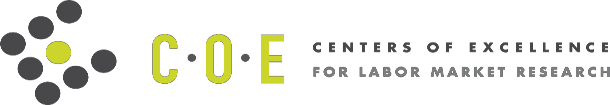 Labor Market Assessment1306.00 – Nutrition, Foods, and Culinary Arts and 1307.00 – HospitalityBaking and Pastry (Associate Degree; Certificate) Culinary Arts Management (Associate Degree; Certificate)Hospitality and Restaurant Management (Associate Degree; Certificate)Los Angeles/Orange County Center of Excellence, February 2022SummaryThe Los Angeles/Orange County Center of Excellence for Labor Market Research (COE) prepared this report to provide Los Angeles/Orange County regional labor market supply and demand data related to five occupations:Food service managers (11-9051);Lodging managers (11-9081);Chefs and head cooks (35-1011);First-line supervisors of food preparation and serving workers (35-1012); andBakers (51-3011)Middle-skill occupations typically require some postsecondary education, but less than abachelor’s degree.1 This report is intended to help determine whether there is demand in the local labor market that is not being met by the supply from community college programs that align with the relevant occupations.1 The COE classifies middle-skill jobs as the following:All occupations that require an educational requirement of some college, associate degree or apprenticeship;All occupations that require a bachelor’s degree, but also have more than one-third of their existing labor force with an educational attainment of some college or associate degree; orAll occupations that require a high school diploma or equivalent or no formal education, but also require short- to long-term on-the-job training where multiple community colleges have existing programs.Based on the available data, there appears to be a supply gap in the region for the occupations of interest. Although all five occupations have entry-level wages below the self-sufficiency standard wage in both Los Angeles and Orange counties, between 29% and 38% of incumbent workers have completed some college or an associate degree. Due to some of the criteria being met, the COE endorses this proposed program. Detailed reasons include:Demand:Supply Gap Criteria – Over the next five years, there is projected to be 8,174 jobs available annually in the region due to new job growth and replacements, which is more than the 1,662 awards conferred annually by educational institutions in the region.Living Wage Criteria – In Los Angeles County, all five occupations have entry-level wages below the self-sufficiency standard wage ($18.10/hour).2Educational Criteria – Within the LA/OC region, 88% of the annual openings for the occupations of interest typically require a high school diploma or equivalent.o However, national-level educational attainment data indicates that between 29% and 38% of incumbent workers have completed some college or an associate degree.Supply:Between 2017 and 2020, 23 community colleges in the LA/OC region issued awards in programs that have historically trained for the occupations of interest, conferring an average of 1,570 awards.Between 2016 and 2019, non-community college institutions in the region conferred an average of 92 awards in relevant programs.2 Self-Sufficiency Standard wage data was pulled from The Self-Sufficiency Standard Tool for California. For more information, visit: http://selfsufficiencystandard.org/california.Occupational DemandExhibit 1 shows the five-year occupational demand projections for the five occupations of interest. In Los Angeles/Orange County, the number of jobs related to these occupations is projected to increase by 1% through 2025. There will be nearly 8,200 job openings per year through 2025 due to job growth and replacements.This report includes employment projection data by Emsi which uses EDD information. Emsi’s projections are modeled on recorded (historical) employment figures and incorporate several underlying assumptions, including the assumption that the economy, during the projection period, will be at approximately full employment. To the extent that a recession or labor shock, such as the economic effects of COVID-19, can cause long-term structural change, it may impact the projections. At this time, it is not possible to quantify the full impact of COVID-19 on projections of industry and occupational employment. Therefore, the projections included in this report do not take the full impacts of COVID-19 into account.Exhibit 1: Occupational demand in Los Angeles and Orange Counties3WagesThe labor market endorsement in this report considers the hourly wages for the five occupations of interest in Los Angeles County, as they relate to the county’s self-sufficiency standard wage.Orange County wages are included below in order to provide a complete analysis of the LA/OC region. Detailed wage information, by county, is included in Appendix A.Los Angeles County—All five occupations have entry-level wages below the self-sufficiency standard wage for one adult ($18.10 in Los Angeles County). Typical entry-level hourly wages are in a range between $13.51 and $17.24. Experienced bakers can expect to earn $16.90, which is below the self-sufficiency standard wage. Experienced workers in the four other occupations in this report can expect to earn wages between $24.81 and $37.69, which are above the self-sufficiency standard wage estimate.Orange County—All five occupations have entry-level wages below the self-sufficiency standard wage for one adult ($20.63 in Orange County). Typical entry-level hourly wages are in a range between $12.71 and $18.55. Experienced bakers can expect to earn $15.91, which is below the self-sufficiency standard wage. Experienced workers in the four other occupations in this report can expect to earn wages between $23.16 and $36.73, which are above the self-sufficiency standard wage estimate.3 Five-year change represents new job additions to the workforce. Annual openings include new jobs and replacement jobs that result from retirements and separations.Job PostingsOver the past 12 months, there have been 32,966 online job postings related to the five occupations of interest. Exhibit 2 displays the number of job postings by occupation. The majority of job postings (39%) were for food service managers, followed by first-line supervisors of food preparation and serving workers (32%). The highest number of job postings were for shift leaders, general managers, assistant managers, bakers, and restaurant managers. The top skills were scheduling, cooking, restaurant management, customer service, and food safety. The top employers, by number of job postings, in the region were Starbucks Coffee Company, Panera Bread, Marriott, and Hilton.It is important to note that the job postings data included in this section reflects online job postings listed in the past 12 months and does not yet demonstrate the full impact of COVID-19. While employers have generally posted fewer online job postings since the beginning of the pandemic, the long-term effects are currently unknown.Exhibit 2: Job postings by occupation (last 12 months)Food Service Managers (11-9051)First-Line Supervisors of Food Preparation and Serving Workers (35-1012)Chefs and Head Cooks (35-1011)4,67312,79010,432Bakers (51-3011)	3,674Lodging Managers (11-9081)	1,397Educational AttainmentThe Bureau of Labor Statistics (BLS) lists the following typical entry-level education levels for the occupations in this report:High school diploma or equivalent: food service managers; lodging managers; chefs and head cooks; and first-line supervisors of food preparation and serving workersNo formal education credential: bakersIn the LA/OC region, the majority of annual openings (88%) typically require a high school diploma or equivalent. However, national-level educational attainment data indicates that between 29% and 38% of incumbent workers have completed some college or an associate degree.Educational SupplyCommunity College Supply—Exhibit 3 shows the annual and three-year average number of awards conferred by community colleges in programs that have historically trained for the occupations of interest. The colleges with the most completions in the region are Coastline, Cypress, and LA Mission.Exhibit 3: Regional community college awards (certificates and degrees), 2017-2020Non-Community College Supply—For a comprehensive regional supply analysis, it is important to consider the supply from other institutions in the region that may provide training programs for the occupations of interest. Exhibit 4 shows the annual and three-year average number of awards conferred by institutions in programs crosswalked to the community college programs listed in Exhibit 3. Due to different data collection periods, the most recent three-year period of available data is from 2016 to 2019. Between 2016 and 2019, non-community college institutions in the region conferred an average of 92 awards.Exhibit 4: Regional non-community college awards, 2016-2019Appendix A: Occupational demand and wage data by countyExhibit 5. Los Angeles CountyEntry-Experienced202020255-Yr5-Yr %AnnualLevel HourlyMedian HourlyHourly EarningsManagers (11-9051)(11-9081)Cooks (35-1011)and Serving WorkersExhibit 6. Orange CountyEntry-ExperiencedOccupation (SOC)2020Jobs2025JobsYr	5-Yr %		Annual Change	Change	OpeningsLevel Hourly Earnings (25thMedian Hourly EarningsHourly Earnings (75th Percentile)Managers (11-9051)(11-9081)Cooks (35-1011)and Serving WorkersExhibit 7. Los Angeles and Orange CountiesAppendix B: SourcesO*NET OnlineLabor Insight/Jobs (Burning Glass)Economic Modeling Specialists, International (Emsi)Bureau of Labor Statistics (BLS)California Employment Development Department, Labor Market Information Division, OESCalifornia Community Colleges Chancellor’s Office Management Information Systems (MIS)Self-Sufficiency Standard at the Center for Women’s Welfare, University of WashingtonChancellor’s Office Curriculum Inventory (COCI 2.0)For more information, please contact: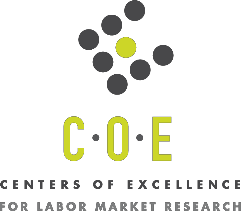 Luke Meyer, DirectorLos Angeles/Orange County Center of Excellence Lmeyer7@mtsac.eduProgram Endorsement:Endorsed:All Criteria MetEndorsed:Some Criteria MetNotEndorsedProgram Endorsement CriteriaProgram Endorsement CriteriaProgram Endorsement CriteriaSupply Gap:Yes No Living Wage:(Entry-Level, 25th)Yes No Education:Yes No Emerging Occupation(s)Yes No Geography2020 Jobs2025 Jobs2020-2025Change2020-2025% ChangeAnnual OpeningsLos Angeles43,98743,943(44)0%5,988Orange15,47515,8784033%2,187Total59,46259,8213591%8,174TOP CodeProgramCollege2017-18Awards2018-19Awards2019-20Awards3-YearAverage0506.30Management Development and SupervisionCerritos81432180506.30Management Development and SupervisionLA Pierce64450506.30Management Development and SupervisionLA Southwest16129120506.30Management Development and SupervisionLA Trade-Tech185490506.30Management Development and SupervisionLA Valley182320200506.30Management Development and SupervisionPasadena73340506.30Management Development and SupervisionRio Hondo632023350506.30Management Development and SupervisionSanta Monica17619140506.30Management Development and SupervisionLA Subtotal153871141180506.30Management Development and SupervisionCoastline3123552473050506.30Management Development and SupervisionSaddleback233427280506.30Management Development and SupervisionSanta Ana1341190506.30Management Development and SupervisionSantiagoCanyon2-210506.30Management Development and SupervisionOC Subtotal350393287343Supply Subtotal/AverageSupply Subtotal/AverageSupply Subtotal/Average503480401461East LA7142315Glendale4364LA City--101306.00Nutrition, Foods, and Culinary ArtsLA Mission34441306.00Nutrition, Foods, and Culinary ArtsLong Beach2886Mt San Antonio10151513Pasadena-221Rio Hondo--10TOP CodeProgramCollege2017-18Awards2018-19Awards2019-20Awards3-Year AverageSanta Monica5354West LA1422LA Subtotal32536751Cypress--21Fullerton9688Orange Coast9172015Saddleback23261923Santa Ana3333OC Subtotal44525249Supply Subtotal/AverageSupply Subtotal/AverageSupply Subtotal/Average76105119100Glendale7141612LA City77771306.20Dietetic Services and ManagementLong Beach128581306.20Dietetic Services and ManagementLA Subtotal26292828Orange Coast31136OC Subtotal31136Supply Subtotal/AverageSupply Subtotal/AverageSupply Subtotal/Average29403133Cerritos77698677Glendale-1-0LA Harbor10611428LA Mission158146151152LA Trade-Tech139144801211306.30Culinary ArtsLong Beach35484442Mt San Antonio13161515LA Subtotal432485390436Cypress97996186Orange Coast97768285Saddleback26322327TOP Code	Program	College	2017-18	2018-19	2019-20	3-YearAwards	Awards	Awards	AverageTOP Code	Program	College	2017-18	2018-19	2019-20	3-YearAwards	Awards	Awards	AverageTOP Code	Program	College	2017-18	2018-19	2019-20	3-YearAwards	Awards	Awards	AverageTOP Code	Program	College	2017-18	2018-19	2019-20	3-YearAwards	Awards	Awards	AverageTOP Code	Program	College	2017-18	2018-19	2019-20	3-YearAwards	Awards	Awards	AverageTOP Code	Program	College	2017-18	2018-19	2019-20	3-YearAwards	Awards	Awards	AverageTOP Code	Program	College	2017-18	2018-19	2019-20	3-YearAwards	Awards	Awards	AverageSantiagoCanyon4895549OC Subtotal224296221247Supply Subtotal/AverageSupply Subtotal/AverageSupply Subtotal/Average656117811361112683121306.60	Dietetic Technology1306.60	Dietetic TechnologyLong Beach656117811361112683121306.60	Dietetic Technology1306.60	Dietetic TechnologyLA Subtotal111312121306.60	Dietetic Technology1306.60	Dietetic TechnologyOrange Coast213261306.60	Dietetic Technology1306.60	Dietetic TechnologyOC Subtotal21326Supply Subtotal/AverageSupply Subtotal/AverageSupply Subtotal/Average13232627141118201307.00	Hospitality1307.00	HospitalityGlendale13232627141118201307.00	Hospitality1307.00	HospitalityMt San Antonio283135311307.00	Hospitality1307.00	HospitalityPasadena91110101307.00	Hospitality1307.00	HospitalityRio Hondo--211307.00	Hospitality1307.00	HospitalityWest LA133629261307.00	Hospitality1307.00	HospitalityLA Subtotal7310587881307.00	Hospitality1307.00	HospitalityCypress5232131307.00	Hospitality1307.00	HospitalityOrange Coast84661307.00	Hospitality1307.00	HospitalityOC Subtotal1363819Supply Subtotal/AverageSupply Subtotal/AverageSupply Subtotal/Average862111512561074Restaurant and Food Services1307.10	and ManagementRestaurant and Food Services1307.10	and ManagementCerritos862111512561074Restaurant and Food Services1307.10	and ManagementRestaurant and Food Services1307.10	and ManagementLA Mission34264033Restaurant and Food Services1307.10	and ManagementRestaurant and Food Services1307.10	and ManagementLA Trade-Tech8121110Restaurant and Food Services1307.10	and ManagementRestaurant and Food Services1307.10	and ManagementMt San Antonio1913813Restaurant and Food Services1307.10	and ManagementRestaurant and Food Services1307.10	and ManagementLA Subtotal63566561Restaurant and Food Services1307.10	and ManagementRestaurant and Food Services1307.10	and ManagementCypress63594154Restaurant and Food Services1307.10	and ManagementRestaurant and Food Services1307.10	and ManagementOrange Coast52-2Restaurant and Food Services1307.10	and ManagementRestaurant and Food Services1307.10	and ManagementOC Subtotal68614157Supply Subtotal/AverageSupply Subtotal/AverageSupply Subtotal/Average131117106118TOP CodeProgramCollege2017-18Awards2018-19Awards2019-20Awards3-Year Average1307.20Lodging ManagementCypress383461441307.20Lodging ManagementOrange Coast94351307.20Lodging ManagementOC Subtotal47386450Supply Subtotal/AverageSupply Subtotal/AverageSupply Subtotal/Average47386450Supply Total/AverageSupply Total/AverageSupply Total/Average1,5411,6981,4711,570CIP CodeProgramInstitution2016-17Awards2017-18Awards2018-19Awards3-Year Average12.0501Baking and Pastry Arts/Baker/PastryChefInstitute of Culinary Education--301012.0503Culinary Arts/Chef TrainingHacienda La PuenteAdult Education231961612.0503Culinary Arts/Chef TrainingInstitute of CulinaryEducation--862912.0504Restaurant, Culinary, and Catering Management/ManagerInstitute of Culinary Education--21712.0505Food Preparation/ Professional Cooking/Kitchen AssistantBaldwin Park Adult & Community Education2521252419.0501Foods, Nutrition, and Wellness Studies, GeneralBrandman University813452.0901Hospitality Administration/ Management, GeneralUniversity of Phoenix-CA-723Supply Total/Average564817392Occupation (SOC)2020Jobs2025Jobs5-YrChange5-Yr %ChangeAnnual OpeningsTypical Entry-Level EducationFood Service Managers(11-9051)16,77316,446(327)(2%)1,847HS diploma or equivalentLodging Managers(11-9081)1,3261,237(89)(7%)138HS diploma or equivalentChefs and Head Cooks(35-1011)6,7276,395(332)(5%)850HS diploma or equivalentFirst-Line Supervisors of Food Preparation and ServingWorkers (35-1012)27,13428,6251,4915%4,389HS diploma or equivalentBakers (51-3011)7,5017,117(384)(5%)950No formal educationalcredentialTotal59,46259,8213591%8,174-